Tema 1 Te conozco y se lo que te gustaObjetivo: 	Saber que Dios también nos conoce y sabe lo que nos gusta.Catecismo pagina 10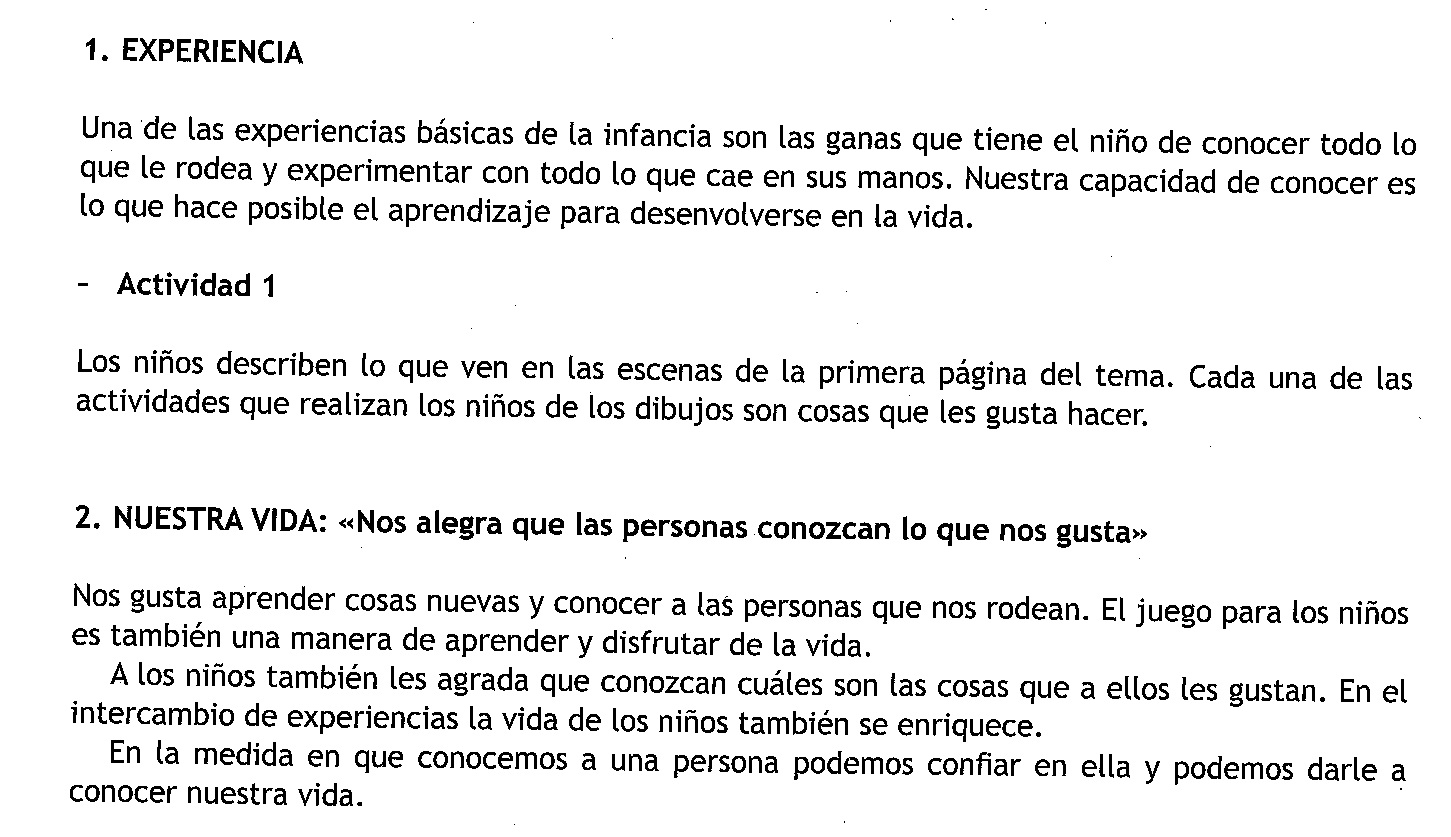 Ahora el niño puede preguntar a sus papas si saben lo que les gusta. Puede escribirlo en un papel y jugar con los papas a adivinarlo. O se lo cuenta a alguien, o a un hermano.Relato bíblico de Samuel: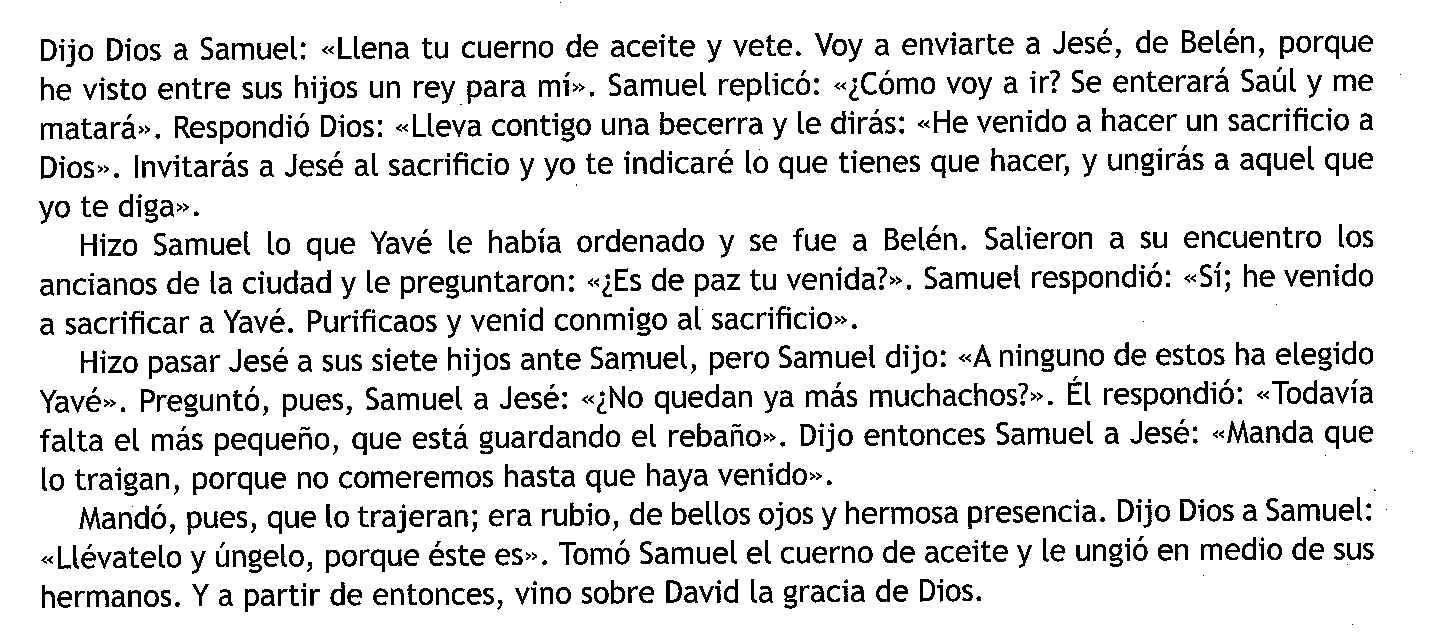 Después de leer el texto contesta a las preguntas de la página 11.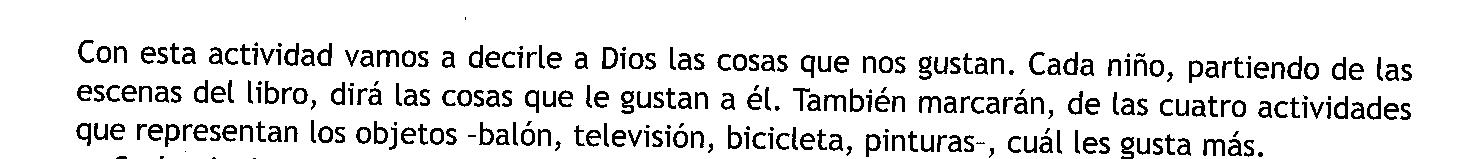 Completa las palabras de la pagina 12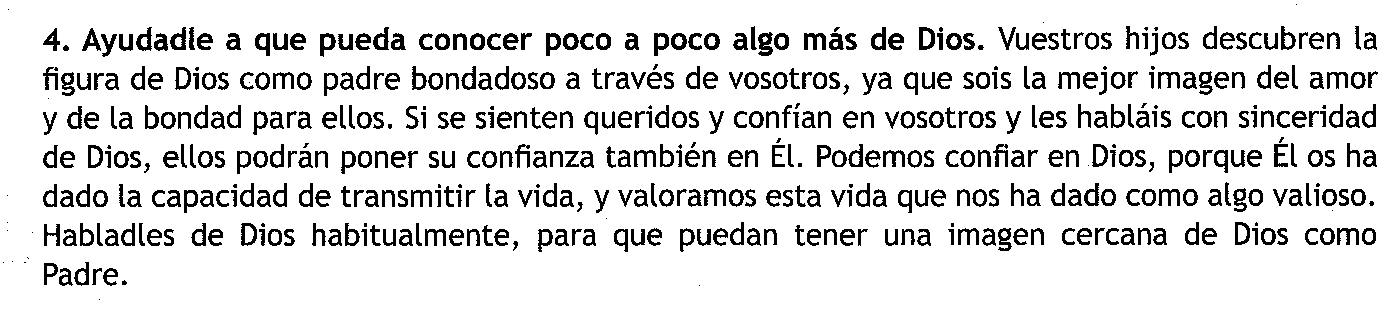 Terminamos rezando juntos la oración  de la página 13 y también un Padre Nuestro.